STREDNÁ  PRIEMYSELNÁ  ŠKOLA  ELEKTROTECHNICKÁ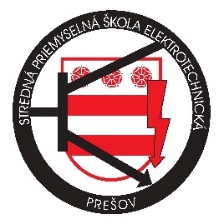 Plzenská 1, 080 47 Prešov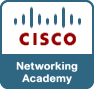 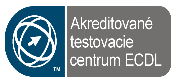 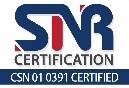 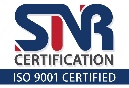 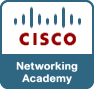 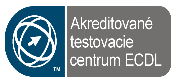 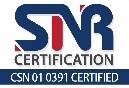 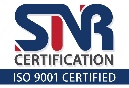 Informácie pre zákonných zástupcov Príchody a odchody študentov ubytovaných  v školskom internáte (ŠI)Prvý príchod do ŠI v šk. roku 2019/2020 bude v nedeľu 1. 9. 2019  od 15.00 do 21.30 hod. Je potrebné so sebou priniesť: Rozhodnutie o prijatí do ŠI, Potvrdenie o  bezinfekčnosti prostredia (od lekára) a Zápisný lístok na stravovanie (vyplnený).Odchod je v piatok do 16.00 hod.Režim dňa ubytovaných študentovPoplatky v ŠIPoplatok za ubytovanie vo výške 20 eur sa uhrádza vždy mesiac dopredu do 15. dňa v mesiaci alebo vo výške 80 eur  za 1. polrok prevodom na účet č. SK46 8180 0000 0070 0051 6316, variabilný symbol: dátum narodenia v tvare DDMMRRRR, Špecifický symbol: rok a mesiac, za ktorý je úhrada napr. za september 2019 – 201909. Správa pre príjemcu: meno a priezvisko žiaka a trieda. Poplatok za 2. polrok školského roka je možné uhradiť až v januári v minimálnej výške 40 eur (január, február) alebo vo výške 120 €. Ak zadáte trvalý príkaz do banky, je potrebné platby nastaviť nasledovne:Celodenné stravovanie žiakov ubytovaných v školskom internáte je zabezpečené vo výdajnej jedálni pri SPŠ elektrotechnickej počnúc raňajkami 2. 9. 2019. Celodenná́ stravná́ jednotka je 4,40 €. Po odovzdaní  priloženého Zápisného lístka na stravu 2. 9. 2019 dostane každý stravník „Prihlášku na stravovanie“, na ktorej bude mať svoje prihlasovacie meno a heslo na internetovú́ stránku www.spse-po.sk alebo www.stravnici.sk, kde pomocou stravovacieho informačného systému bude zverejnený jedálny lístok minimálne týždeň vopred s možnosťou výberu z dvoch hlavných jedál.Materiálne vybavenieŠtudovňa Spoločenská miestnosť – plazmový TV s domácim kinom, tlačiareň, skener, kopírka, výkonný PC s pripojením na internet, stolný futbalKuchynka – chladnička, mikrovlna rúra, kanvica (je zakázané používať vlastné rýchlovarné kanvice na izbách)Elektrotechnická dielňa - prístrojová technika a rôzne druhy náradiaTelovýchovné objekty v areáli SPŠE - posilňovňa, telocvičňa, workoutové ihriskoHygienické a zdravotné zásadyKaždý žiak je povinný dodržiavať osobnú hygienu a všetky hygienické pravidlá ŠI.O poriadok na izbách sa žiaci starajú sami podľa rozpisu služieb. Posteľná bielizeň sa vymieňa každé tri týždne, ak má niektorý žiak vlastnú posteľnú bielizeň, berie si ju vyprať domov.UpozornenieŠI nezodpovedá za stratu alebo odcudzenie osobných vecí, preto sa neodporúča nosiť do ŠI cenné veci (vyššiu sumu peňazí, retiazky, drahá technika a pod.). V prípade potreby je možné uložiť si peniaze u vychovávateľov. Tieto peniaze si môže žiak od vychovávateľa vyžiadať podľa vlastnej potreby.Ubytovanie v školskom internáte sa poskytuje žiakom na dobu  jedného školského roka. Po prijatí do školského internátu je žiak povinný dodržiavať podmienky stanovené Poriadkom školského internátu.Podaním žiadosti o prijatie do školského internátu nevzniká nárok na prijatie žiaka.KontaktyŠkolský internát: 051/77 330 63Školská jedáleň: 051/77 111 01				ssjpo@ssjpo.skPoverená vedením školy a šk. internátu:        Ing. Iveta Marcinčinová					marcincinova@spse-po.sk Vychovávateľ – vedúci PK VYCH Mgr. Tomáš Bosák 	bosak@spse-po.sk OdDoAktivita06.45budíček, osobná hygiena07.1507.45raňajky07.10výučba od 0. vyučovacej hodiny podľa rozvrhu08.00výučba od 1. vyučovacej hodiny podľa rozvrhu12.0014.45obed16.00osobné voľno16.0017.30príprava na výučbu I. , výchovná činnosť17.3018.00večera18.0020.00príprava na výučbu II. , výchovná činnosť20.0021.30osobné voľno21.3022.00príprava na večierku, osobná hygiena22.00večierka22.0006.45nočný kľudaugust 20€september 20€október 20€november 20€december 0€január 40€február 20€marec 20€apríl 20€máj 20€   jún 0€